	Lietuvos šilumos tiekėjų asociacija (toliau – Asociacija) susipažino su Lietuvos Respublikos energetikos ministerijos parengtu ir pateiktu derinti 2017 m. gruodžio 6 d. Lietuvos Respublikos energetikos ministro įsakymo Nr. 1-310 „Dėl kietojo biokuro kokybės reikalavimų patvirtinimo“ pakeitimo projektu (toliau – Įsakymo projektas), kuriuo siekiama biokurui, paruoštam iš naudotos medienos, nustatyti sunkiųjų metalų leidžiamas ribas ir tokia biokurui naudotina mediena atitiktų Lietuvos Respublikos aplinkos ministro nustatytus atliekų nebelaikymo atliekomis kriterijus.	Asociacijos vertinimu, kietojo biokuro gamyboje naudojamai medienai nustačius leistinas sunkiųjų metalų ribas yra tikėtina biokuro tiekėjų piktnaudžiavimo padėtimi galimybė. Biokuro tiekėjams tiekiant tik natūralią medieną iš miško ( t.y. gamtos ), medienoje esanti sunkiųjų metalų koncentracija neviršija nustatytų reikalavimų. Tačiau iš esmės situacija gali pasikeisti, kuomet į natūralų biokurą būtų primaišoma įvairios perdirbtos medienos arba apskritai šilumos tiekėjams pristatoma tik iš gamybinių atliekų pagaminta skiedra. Reikalavimas, kad biokuras pagamintas iš naudotos medienos neturėtų jokių sunkiųjų metalų, yra prevenciškai būtinas, siekiant užtikrinti, kad šilumos gamintojams būtų tiekiamas tik geros kokybės natūralus biokuras, nesudarant prielaidų kuro tiekėjų galimam piktnaudžiavimui bei garantuojant atitikimus aplinkosaugos kokybės reikalavimams.	Pažymėtina, kad labai sudėtinga suvaldyti biokuro pristatymo procesą, kuomet esamuoju laiku realiai nėra žinoma, ar atvežtas biokuras turi kokių nors cheminių priemaišų (kad ir leistinų), ar ne. Nors, kad ir kaip operatyviai siekiama sužinoti biokuro cheminę sudėtį, vis tik ji yra žinoma tik po kelių dienų (kuomet biokuras seniai išpiltas šalia kuro deginimo įrenginių ir biokuro tiekėjų krovinį pristatęs transportas seniai išvykęs arba netgi jau atvežtas biokuras yra sudegintas). Tokiu atveju įrodyti, kad būtent tas konkretus tiekėjas atvežė netinkamos cheminės sudėties biokurą, beveik neįmanomą, nes dažnai tuo pačiu laiku atveža biokurą ir kiti tiekėjai, o kelias dienas sandėliuoti atskirų tiekėjų biokurą skirtingose vietose, kol bus gauti cheminių tyrimų rezultatai, ir nenaudoti nupirkto kuro, nėra jokių techninių galimybių. Biokuro priėmimas yra sudėtingas ir teisės aktais reglamentuotas procesas: reikia paimti teisingai mėginius, nufilmuoti ar nufotografuoti, gauti tiekėjų parašus, atskirais atvejais reikalingas antstolių faktinių aplinkybių konstatavimas ir pan. Visa tai susiję su papildomais šilumos gamybos kaštais. 	Asociacijos siūlo atidėti Įsakymo projekto dėl sunkiųjų metalų įteisinimo naudotoje medienoje, priėmimą, kadangi šiuo metu rinkoje biokuro kainos yra konkurencingos ir nėra jokių prielaidų manyti, kad jos galėtų mažėti dėl Įsakymo projektu siūlomų pakeitimų, tačiau priimti pakeitimai kelia riziką įsigyti netinkamos kokybės (su naudotos medienos priemaišomis) biokurą. Pažymėtina, kad buitines bei pramonines atliekas ir dabar degina kogeneracinės jėgainės Kaune ir Klaipėdoje, kurios turi specialiuosius dūmų valymo įrenginius.   Prezidentas 				dr. Valdas LukoševičiusM. Paulauskas, tel. (85) 266 7096, el. p. mantas@lsta.lt 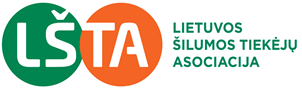 V. Gerulaičio g. 1LT-08200 VilniusTel. (8-5) 2667025Faks. (8-5) 2356044info@lsta.lt, www.lsta.ltJuridinių asmenų registrasVĮ „Registrų centras“ Vilniaus filialasĮmonės kodas 124361985 
Atsiskaitomoji sąskaita LT27 7044 0600 0125 7217 AB SEB bankasLietuvos Respublikos energetikos ministerijai2020-11-16Nr. 128Lietuvos Respublikos energetikos ministerijaiĮ2020-10-30Nr. (21.2-25E)3-1767DĖL  ĮSAKYMO PROJEKTO DERINIMODĖL  ĮSAKYMO PROJEKTO DERINIMODĖL  ĮSAKYMO PROJEKTO DERINIMODĖL  ĮSAKYMO PROJEKTO DERINIMO